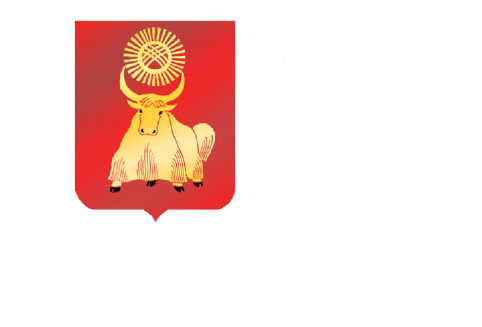 РОССИЙСКАЯ ФЕДЕРАЦИЯРЕСПУБЛИКА ТЫВА ХУРАЛ ПРЕДСТАВИТЕЛЕЙ ГОРОДА КЫЗЫЛА                                                           РЕШЕНИЕ        От 30 марта 2016 года               г.Кызыл                                         № 223О внесении изменений в Положение «О порядке управления, владения, пользования и распоряжения имуществом, находящимся в муниципальной собственности городского округа «Город Кызыл Республики Тыва» В соответствии с  Федеральным  законом от 06.10.2003 г. № 131-ФЗ «Об общих принципах организации местного самоуправления в Российской Федерации», решением  Хурала представителей города Кызыла от 17.02.2016 г. № 208 «О внесении изменений в структуру Мэрии города Кызыла», руководствуясь Уставом городского округа «Город Кызыл Республики Тыва», принятым решением Хурала представителей города Кызыла от 05.05 2005 г. № 50, Хурал представителей города Кызыла РЕШИЛ:1. Внести в Положение «О порядке управления, владения, пользования и распоряжения имуществом, находящимся в муниципальной собственности городского округа «Город Кызыл Республики Тыва», утвержденное решением Кызылского городского Хурала представителей от 28 марта 2006 г. № 145 (Вести Кызыла, спецвыпуск, 2006, 6 апреля; Кызыл неделя, 2015, N 24, 26 июня; N 8, спецвыпуск, 13 ноября), следующие изменения:1.1. по всему тексту слова «Департамент земельных и имущественных отношений Мэрии г. Кызыла» в соответствующем падеже заменить  словами «Департамент экономики, имущественных отношений и финансового контроля Мэрии города Кызыла»;1.2. по всему тексту слова «ДЗИО»  заменить словами «Департамент экономики»;1.3. в части 3 статьи 3 слова «в том числе земельных участков» исключить;1.4. пункт 12 части 3 статьи 5 дополнить словами «по согласованию с Хуралом представителей города Кызыла»;1.5. в абзаце 3 пункта 1 части 3 статьи 6 слова «земельных участков» исключить;1.6. в абзаце 4 пункта 1 части 3 статьи 6 слова «земельных участков» исключить;1.7. в пункте 12 части 3 статьи 6  слова «включая земельные участки» исключить;1.8. признать утратившими силу пункты 14, 15 части 3 статьи 6;1.9. дополнить статьей 6.1. следующего содержания: «Статья 6.1. Полномочия Департамента архитектуры, градостроительства и земельных отношений Мэрии города Кызыла по управлению и распоряжению земельными участками  на территории города Кызыла.1.	Департамент  архитектуры, градостроительства и земельных отношений Мэрии города Кызыла (далее - ДАГиЗО) является самостоятельным структурным подразделением Мэрии города Кызыла, осуществляющим в пределах своих полномочий в соответствии с настоящим Положением от имени городского округа «Город Кызыл Республики Тыва» управление и распоряжение земельными ресурсами.2.	ДАГиЗО в своей деятельности руководствуется законодательством Российской Федерации, Уставом  городского округа «Город Кызыл Республики Тыва», Положением о ДАГиЗО и настоящим Положением.3.	ДАГиЗО:1)	в установленном  порядке осуществляет управление и распоряжение земельными ресурсами по следующим направлениям:-заключение договоров аренды  земельных участков, осуществление контроля  за поступлением средств  от аренды  земельных участков в местный бюджет;-осуществляет полномочия арендодателя при сдаче в аренду земельных участков;-оформление необходимых документов о предоставлении земельных участков в собственность, безвозмездное пользование, аренду, о резервировании земельных участков. Об изъятии  земельных участков для муниципальных нужд, об установлении сервитутов, об утверждении схем расположения земельных участков;-согласование  землеустроительной документации; 2) 	осуществляет в пределах своих полномочий  выдачу согласия  арендатору  на залог земельного участка; 3) выполняет функции продавца земельных участков в соответствии с законодательством; 4) обеспечивает проведение инвентаризации  земельных участков на территории города Кызыла;  5) организует и проводит работу по сбору, документированию, накоплению, учету и хранению сведений о земельных участках на территории города Кызыла; 6) осуществляет заключение сделок по предоставлению земельных участков с видом разрешенного использования, установленным  градостроительным регламентом;  7) выступает в пределах своих полномочий в качестве истца, ответчика, третьего лица в суде и арбитражном суде при рассмотрении споров, связанных с использованием и распоряжением земельных участков.»;1.10. пункт 2 статьи 16 дополнить словами  «по установленной форме согласно приложению 1 к настоящему положению».2. Опубликовать настоящее решение на официальном сайте органов местного самоуправления городского округа «Город Кызыл Республики Тыва».3. Контроль за исполнением настоящего решения возложить на Комитет по градостроительству, муниципальному имуществу и земельным вопросам Хурала представителей города Кызыла.4. Настоящее решение вступает в силу со дня его официального опубликования.Глава города Кызыла                                                                       Д. Оюн